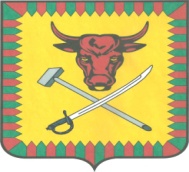 ИЗБИРАТЕЛЬНАЯ КОМИССИЯ МУНИЦИПАЛЬНОГО РАЙОНА «ЧИТИНСКИЙ РАЙОН»ПОСТАНОВЛЕНИЕ20 августа 2018 г.                                                                             № 202Об аннулировании  регистрации  кандидата  в депутаты по одномандатному округу № 8 «Смоленский» и общемуниципальному избирательному округу, выдвинутую избирательным объединением «Местное отделение политической партии Справедливая Россия»            в муниципальном районе «Читинский район» при проведении      выборов депутатов Совета муниципального района                                   «Читинский район»   VII созыва.         В соответствии с п.2, ст.76 Федерального закона от 12 июня 2002года №67-ФЗ «Об основных гарантиях избирательных прав и права на участие в референдуме граждан Российской Федерации»,  п.3 ст.93 Закона Забайкальского края от 6 июля 2010 года №385-33К «О муниципальных выборах в Забайкальском крае», на основании протокола №7 от 20 августа .избирательной комиссии муниципального района «Читинский район» Избирательная комиссия муниципального района «Читинский район»постановляет:        Аннулировать регистрацию  кандидата в депутаты по одномандатному округу № 8 «Смоленский» и общемуниципальному избирательному округу, выдвинутую избирательным объединением    «Местное  отделение политической  партии  Справедливая  Россия»  в  муниципальном  районе «Читинский район»  Фирсовой Ольги Владимировны согласно ее заявлению.2. Опубликовать настоящее постановление в газете «Ингода» и разместить на официальной странице избирательной комиссии муниципального района «Читинский район» в информационно-телекоммуникационной сети «Интернет».3. Контроль за исполнением настоящего постановления возложить на секретаря избирательной комиссии муниципального района           «Читинский район» Борисову Т.И.Председатель  избирательной комиссии                                          А.В. Родина Секретарь избирательной комиссии                                             Т.И.Борисова 